DELIBERAZIONI DELLA GIUNTA REGIONALE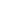 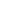 AUTORITA` DI GESTIONE FONDO EUROPEO DI SVILUPPO REGIONALE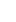 Dipartimento 50 GIUNTA REGIONALE DELLA CAMPANIA - D.G. 3 Direzione Generale autorità di gestione fondo europeo di sviluppo regionale - Delibera della Giunta Regionale n. 31 del 31.01.2023 - Azioni di supporto per l'utilizzo efficace dei Fondi FESR 2021/2027. 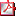 POLITICHE SOCIALI E SOCIO-SANITARIEDipartimento 50 GIUNTA REGIONALE DELLA CAMPANIA - D.G. 5 Direzione Generale per le politiche sociali e socio-sanitarie - Delibera della Giunta Regionale n. 67 del 14.02.2023 - Recepimento Accordo sancito il 28 aprile 2022 tra Governo, Regioni, Province autonome ed Enti Locali e istituzione della Cabina di Regia. Accordo, rep. 62/CU del 28/04/2022 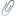 Protocollo d'intesa RISORSE UMANE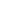 Dipartimento 50 GIUNTA REGIONALE DELLA CAMPANIA - D.G. 14 Direzione generale per le risorse umane - Delibera della Giunta Regionale n. 41 del 31.01.2023 - Piano Integrato di Attività e Organizzazione della Giunta Regionale della Campania 2023-2025. DECRETI DEL PRESIDENTE DELLA GIUNTA REGIONALEDecreto Presidente Giunta n. 20 del 21.02.2023 - Dipartimento 50 GIUNTA REGIONALE DELLA CAMPANIA - D.G. 3 Direzione Generale autorità di gestione fondo europeo di sviluppo regionale - Modifiche al DPGR 61 del 20 aprile 2018 - Ulteriori determinazioni Allegato Decreto Presidente Giunta n. 19 del 21.02.2023 - Dipartimento 50 GIUNTA REGIONALE DELLA CAMPANIA - D.G. 9 DIREZIONE GENERALE PER IL GOVERNO DEL TERRITORIO - Avvio di un Accordo di programma ai sensi dell'art. 34 del D.lgs. n. 267/2000, dell'art.12 della L.R. n.16/2004 e dell'art.5 del Regolamento Regionale n. 5/2011, per la realizzazione dell'intervento di Recupero del Rione ACER San Francesco in Napoli, 1° stralcio n. 288 alloggi. DECRETI DIRIGENZIALIGRANDI OPEREDipartimento 60 Uffici speciali - D.G. 6 Grandi Opere - Decreto Dirigenziale n. 84 del 16.02.2023 - "Strada a scorrimento veloce Lioni -Grottaminarda". Svincolo delle somme depositate presso la Tesoreria Provinciale dello Stato - Sezione di Napoli, a garanzia delle indennità di asservimento definitivo dei fondi censiti nel N.C.T. del Comune di Grottaminarda (AV) al foglio 32 p.lle 841 (ex 483), 484 e 834 (ex 83). Dipartimento 60 Uffici Speciali - D.G. 6 Grandi Opere - Decreto Dirigenziale n. 101 del 20.02.2023 - Indizione proc. n. 3578/AP/2023 -Accordo Quadro triennale, con un unico operatore economico, per l'affidamento di servizi di ingegneria e architettura di cui all'art. 3, lett. vvvvv), per l'ammodernamento tecnologico degli impianti di trattamento meccanico - biologico (STIR) dei rifiuti indifferenziati presenti sul territorio della Regione Campania per l'ambito territoriale dell'area metropolitana di Napoli. Dipartimento 60 Uffici Speciali - D.G. 6 Grandi Opere - Decreto Dirigenziale n. 103 del 20.02.2023 - Decreto di revoca aggiudicazione in ottemperanza alla sentenza del TAR Campania n 7988/2022. AMBIENTE, DIFESA DEL SUOLO ED ECOSISTEMADipartimento 50 GIUNTA REGIONALE DELLA CAMPANIA - D.G. 6 Direzione Generale per la difesa del suolo e l'ecosistema - Decreto Dirigenziale n. 103 del 21.02.2023 - PSC - FSC 2014/2020 DGR n. 580 del 8.11.2022 - Approvazione schema disciplinare regolante i rapporti tra il RUA e il Soggetto Attuatore. Soggetto Attuatore: Comune di San Giorgio La Molara (BN) - Intervento: "Messa in sicurezza dissesto idrogeologico in località Varco I lotto funzionale" - CUP: I53H19000820005 Schema Disciplinare_All. C_ Dichiarazione del progettista_ALLEGATO A3 Schema Disciplinare_All. D_Comunicazione_ALLEGATO A4 STRUTTURA DI MISSIONE PER LO SMALTIMENTO DEI RSBDipartimento 70 Strutture di Missione - Direzione Generale 5 Struttura di Missione per lo smaltimento dei RSB - Decreto Dirigenziale n. 7 del 21.02.2023 - Approvazione elenco operatori economici da invitare, ai sensi dell'art. 36 comma 2 lettere a) e b) del D.Lgs. 50/2016 e ss.mm.ii., per l'affidamento dell'attività di verifica preventiva della progettazione degli impianti di trattamento e/o smaltimento dei rifiuti stoccati in balle, nonchè degli impianti di trattamento della frazione organica. Allegato A Dipartimento 70 Strutture di Missione - Direzione Generale 5 Struttura di Missione per lo smaltimento dei RSB - Decreto Dirigenziale n. 8 del 21.02.2023 - Approvazione elenco operatori economici da invitare, ai sensi dell'art. 36 comma 2 lettere a) e b) del D.Lgs. 50/2016 e ss.mm.ii., per l'affidamento di servizi di: Assistente al Direttore dei Lavori/Direttore di esecuzione del contratto, Direttore Lavori, Direttore esecuzione del contratto, Direttore Operativo, Ispettore di Cantiere, Coordinatore della sicurezza. Allegato A Allegato B BANDI DI GARACOMUNE DI FORIO (NA) - Bando di gara - Lavori di riqualificazione piazzale Cristoforo Colombo, Via G. Genovino 
CENTRALE UNICA DI COMMITTENZA VALLE DELL'IRNO per conto del Comune di Fisciano (SA) - Bando di Gara - Procedura aperta per l'intervento di "Realizzazione nuova infrastruttura da destinare ad asilo nido alla via Starza della frazione Lancusi". COMUNE DI MORRA DE SANCTIS (AV) - Bando di Gara - Lavori di adeguamento normativo ed efficientamento energetico della pubblica illuminazione del Comune di Morra De Sanctis. COMUNE DI NAPOLI - Bando di Gara - Progettazione esecutiva e realizzazione dei lavori di revisione generale ventennale della funicolare di Chiaia (D.M. 395/2015 - ex D.M. 23/85) - cat. prevalente OS-31, class. V, cat. Scorporbile OG-3, class. IV - ESITI DI GARACOMUNE DI VITULANO (BN) - Esito di Gara - Lavori per la realizzazione della rete fognaria ed impianto di depurazione alla Località S. Stefano per il superamento dell'Infrazione N° 2014/2059 Direttiva 1991/271/CEE. ACaMIR - AGENZIA CAMPANA MOBILITÀ, INFRASTRUTTURE E RETI - Avviso di Aggiudicazione - Procedura aperta, sopra soglia comunitaria, per l'affidamento congiunto, con il criterio dell'offerta economicamente più vantaggiosa, individuata sulla base del miglior rapporto qualità/prezzo, della progettazione esecutiva e dell'esecuzione dell'intervento "Lavori di costruzione della strada fondovalle Tammaro - Santa Croce Del Sannio - Castelpagano - Colle Sannita" tratto intermedio di collegamento "Castelpagano - Santa Croce Del Sannio" 1° lotto funzionale/2° stralcio. 